СЦЕНАРИЙ МЕРОПРИЯТИЯ «ХЛЕБ – ВСЕМУ ГОЛОВА!»Учитель начальных классов МБОУ СШ № 7 г. Павлово Нижегородской области Зуева Елена ВитальевнаЦель: формирование у обучающихся целостного представления о процессе выращивания хлеба, воспитание бережного отношения к хлебу, к труду людей, которые его выращивают.Задачи:- изучить историю возникновения хлеба;- воспитывать чувство бережливого отношения к хлебу и изделиям из муки;- воспитывать чувство благодарности и уважения к людям сельскохозяйственного труда;- знакомить с народными традициями, с историей своей страны;- рассказать о значении хлеба в жизни человека в мирное и военное время;- проследить цепочку «от зёрнышка – до булки»;- прививать любовь к родной земле.Оформление зала: в центре – стол с самоваром, тарелки с ватрушками, баранками, пирогами, пряниками, печеньем. На доске плакат – «Хлеб – всему голова!»; колосья с зёрнышками, на обратной стороне которых написаны части пословиц; рисунки детей на тему «Хлеб – всему голова»; выставка книг о хлебе.Оборудование: экран, мультимедийный проектор, компьютер, записи песен и стука метронома, презентация о хлебе.Реквизит: каравай на подносе с рушником; народные костюмы для девочек, ржаной хлеб, тарелка с жмыхом и отрубями; карточки с правилами бережного отношения к хлебу.1. ВСТУПЛЕНИЕУчитель – Ребята, отгадайте загадку:Рос сперва на воле в поле,Летом цвёл и колосился,А когда обмолотился,Он в зерно вдруг превратился,Из зерна — в муку и тесто...Вырос он под синим небомИ пришёл на стол к нам ...Дети -        ХлебомСлайд 1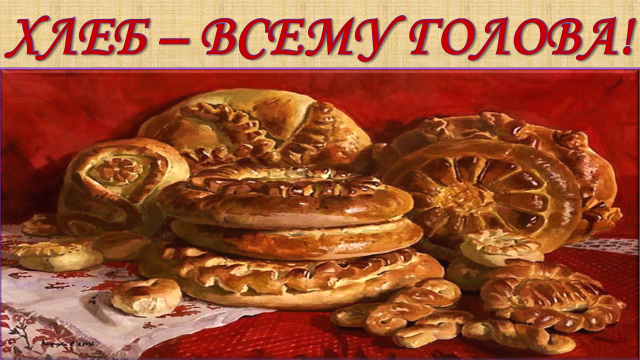 Учитель – Как вы уже догадались, мы поговорим сегодня о хлебе. С ним мы встречаем каждый день. Без него не обходится ни скромный завтрак, ни будничный обед, ни праздничный стол.- Недаром издавна говорят: «Хлеб – всему голова!»2. ПРИВЕТСТВИЕ ГОСТЕЙУчитель – На наш праздник в 4-й класс пришли гости – второклассники.- У русских людей есть давняя традиция – встречать дорогих гостей хлебом-солью.[3 девочки в народных сарафанах с караваем]1 уч. – Если мы хотим кого-то             Встретить с честью и почётом,2 уч. – Встретить щедро, от души,             С уважением большим,3 уч. – То гостей таких встречаем             Круглым пышным караваем.1 уч. – Он на блюде расписном,            С белоснежным рушником.2 уч. – С караваем соль подносим,            Поклоняясь, отведать просим:3 уч. – Дорогой наш гость и друг,            Принимай хлеб-соль из рук!    [подходят к второклассникам, ставят около них каравай]3. ТРАДИЦИИ1 уч. – Дарить хлеб означало желать богатства и благополучия. А соль должна была защищать от враждебных сил и зла.2 уч. – Издавна хлеб и все хлебные растения считались священными. Относиться к ним нужно с особым почтением.3 уч. – «Хлеб наш насущный» - святые слова,           Так говорили и деды, и прадеды.          Он в нашей жизни – всему голова,          Сила великая хлебушку дадена.4. ЛЕГЕНДА О ПЕРВОМ ХЛЕБЕУчитель – А как появился первый хлеб?Существует такая легенда:1 уч. – Это было давно, во времена каменного века.Слайд 2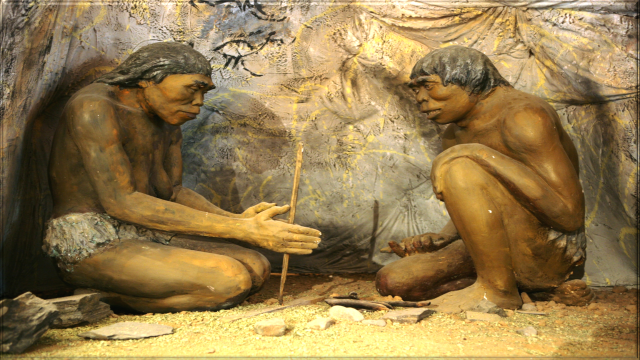 Хлебных полей, таких, как сейчас, не было. Росли одинокие колоски с мелкими зёрнышками.2 уч. – Когда на землю пришёл сильный дождь и холод, человеку нечего было есть. Тогда он впервые обратил внимание на эти зёрнышки и попробовал их на вкус.Слайд 3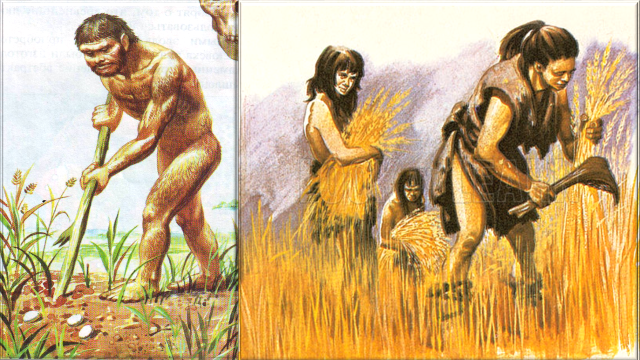 3 уч. – Чтобы их удобнее было есть, их замачивали в воде. Потом человек попробовал варить их на огне. Слайд 4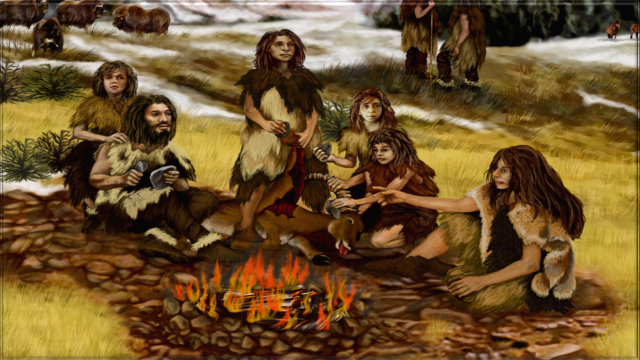 Так получилась первая каша.1 уч. – Однажды кто – то оставил горшок с пшеничной кашей у огня.Слайд 5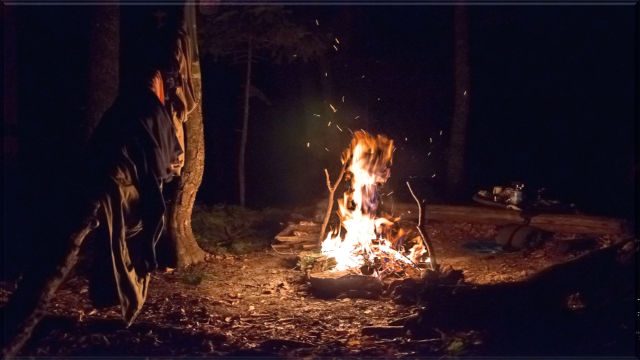 Огонь подобрался к нему, горшок не выдержал жара и лопнул.2 уч. – Человек услышал этот треск, подбежал к огню и увидел, что его каша запеклась и превратилась в камень.Слайд 6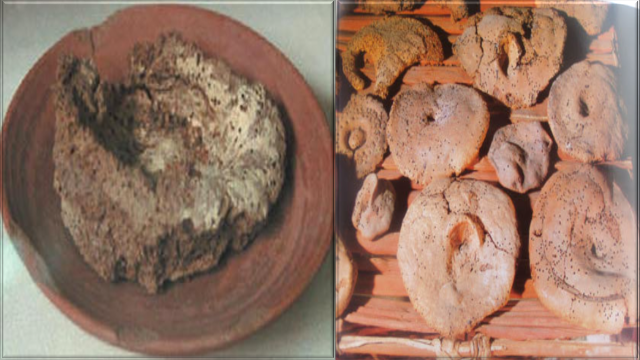 3 уч. – Когда камень остыл, человек стал очищать его и почувствовал незнакомый, но очень приятный запах. Он отломил от камня кусочек, положил его в рот и … зажмурился от удовольствия.Учитель – Так ночной костёр в пещере научил людей печь хлеб.Слайд 7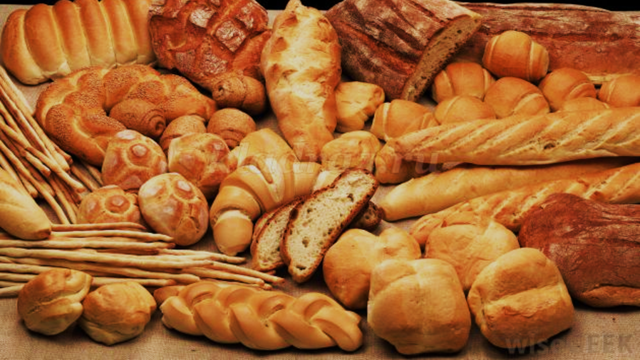 5. КАК ДЕЛАЮТ ХЛЕБ СЕЙЧАСУчитель – А где мы с вами берём хлеб?(в магазине)- А как он туда попадает?(ответы детей)- А начинается всё с крохотного зёрнышка.[показывает зёрнышко, приклеенное к листу зелёного картона]1 уч. – Но не сразу стали зёрна            Хлебом тем, что на столе.            Люди долго и упорно            Потрудились на земле.2 уч. – Вначале хлеб посеяли зерномСлайд 8 «Путь зёрнышка» 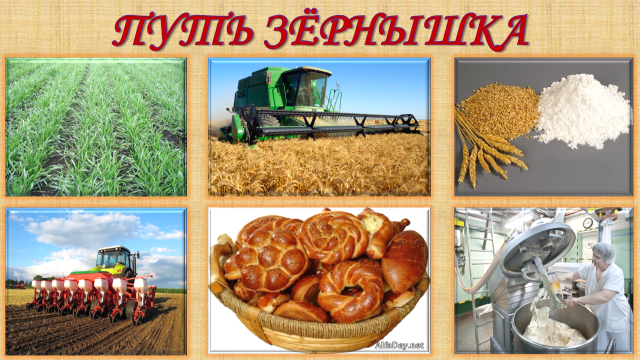 [картинки на слайде появляются последовательно по ходу выступления детей:сеют зёрна → ростки → комбайн → мельница, мука → пекарня → хлеб]3 уч. – Потом ростки лелеял агроном.4 уч. – Затем взял колос в руки комбайнер,            В ладонях его бережно потёр.            Узнав о том, что хлеб давно уж вызрел,            Он убирать его с комбайном в поле вышел.3 уч. – Потом муку смололи из зерна            И к пекарю отправилась она.2 уч. – А тот уж постараться смог:            Такие булки вкусные испёк!1 уч. – Цени, люби и уважай того,            Кто сеял хлеб, растил и пёк его!Учитель – А знаете ли вы, что для выпечки 1 батона требуется более 10 000 таких зёрен?![снова показывает зёрнышко, приклеенное к листу зелёного картона]- Как же много зёрен нужно, чтобы накормить всех людей!6. ПОЛЬЗА ХЛЕБА Учитель – Как вы думаете, почему мы каждый день едим хлеб, а он нам не надоедает?- Оказывается, потому, что в хлебе много питательных веществ: белков, жиров, углеводов, минеральных солей, витаминов и клетчатки, которая помогает нашему пищеварению.- Поэтому хлеб питателен, вкусен, легко усваивается сам и помогает усваивать другие продукты.7. ХЛЕБ ЦЕНОЮ В ЖИЗНЬ Учитель – Кто из вас знает, сколько стоит хлеб?(ответы детей)- Да, это в наше, мирное время.- Но в военные годы у хлеба была другая цена – человеческая жизнь.[длинный стол; за него встают дети, рассказывают, демонстрируют]Слайд 9 «Хлеб ценою в жизнь»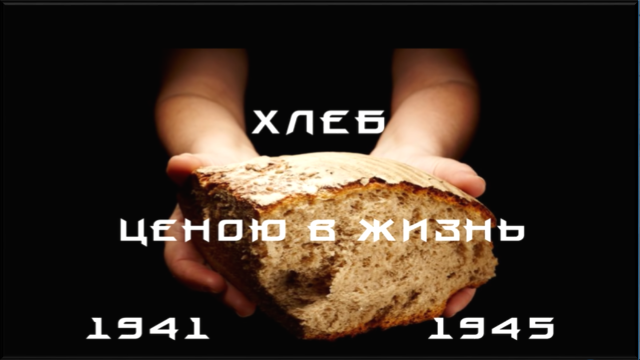 1 уч. – Это – обычная буханка хлеба[показывает буханку ржаного хлеба]Она весит примерно килограмм.2 уч. –                        [показывает полбуханки ржаного хлеба]- Это – хлеб, который твоя семья съедает за обедом.3 уч. –                              [показывает 2 куска хлеба]- Это – твоя порция хлеба на день.- Это – с супом.               [показывает 1-й кусок]- А это – в виде бутербродов.                  [показывает 2-й кусок]4 уч. – 200 граммов ты можешь съесть за один раз.[показывает 2 куска по 100 граммов]5 уч. –                             [из предыдущих кусков берёт 1]- Блокадный Ленинград, 1941 год.- 125 граммов – порция на одного человека на целый день.- Представь, что в твоей семье этот кусок – единственная еда на весь день.Слайд 10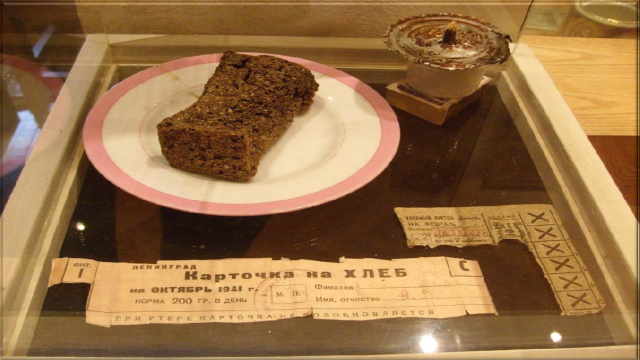 4 уч. –                            [показывает хлебную карточку]- Это – хлебная карточка 1941 года.- Если ты её потерял или у тебя её украли, еды у тебя не будет совсем.3 уч. – Это – жмых. [показывает тарелку с травой, сухими листками, ветками, отрубями]- Здесь и берёзовые ветки, и обойный клей, и сухая трава…- В составе блокадного хлеба таких примесей было примерно половина.- Форму для выпечки смазывали соляркой – горючим для грузовых машин.2 уч. -          [в одной руке – буханка хлеба, в другой – карточка 400]- В 1942 году буханка хлеба в магазине стоила 400 рублей.- Рабочий на заводе получал 800 рублей в месяц и за свои деньги, не по карточке, мог купить только 2 буханки.1 уч. – Это – обычная буханка хлеба.[показывает буханку]- Для нас она стоит сегодня чуть больше 20 рублей. Небольшие деньги, неправда ли? - Во время войны такая буханка позволяла людям выжить целую неделю.8. БЕРЕЖНОЕ ОТНОШЕНИЕ К ХЛЕБУ2 уч. –                                   [показывает кусок 50 граммов]- Если каждый из нашего класса недоест и выбросит всего 50 граммов хлеба, то всего получится полтора килограмма.[показывает полторы буханки]5 уч. – В годы войны это могло бы спасти от голода целую семью.Вместе: - Берегите хлеб!9. ПРАВИЛА ОБРАЩЕНИЯ С ХЛЕБОМСлайд 11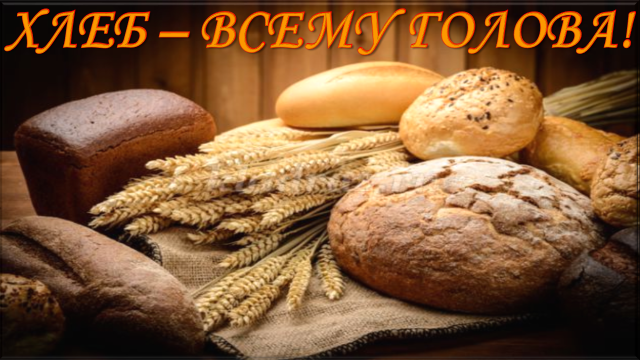 Учитель – Всегда ли мы с вами относимся к хлебу так, как он заслуживает?- К сожалению, нет. 1 уч. – Когда покупаете хлеб, не забывайте о том, что он не может долго храниться. Поэтому берите его столько, сколько нужно вашей семье на день – два.[прикрепляет на доску: «Не покупайте лишний хлеб»]2 уч. – При покупке хлеба не кладите его в сумку с другими продуктами – он легко впитывает влагу, пыль, запахи от других продуктов. Положите его в отдельный чистый пакет.[прикрепляет на доску: «Кладите хлеб в чистый пакет»]3 уч. – Дома хлеб должен лежать в специальных хлебницах. В них он дольше сохранит свою свежесть.[прикрепляет на доску: «Используйте хлебницы»]4 уч. – Остатки хлеба не выбрасывай, дай им вторую жизнь. Можно сделать панировочные сухари, пожарить гренки, покрошить в кормушку для птиц.[прикрепляет на доску: «Дайте хлебу вторую жизнь»]10. ХЛЕБНЫЕ КОЛОСКИУчитель – Думаю, впредь вы будете бережно относиться к хлебу.- Давайте составим свои колоски из пословиц о хлебе, которые будут напоминать нам о том, с каким уважением нужно относиться к нему.[дети переворачивают «зёрнышки» из жёлтой бумаги с напечатанными на них частями пословиц, собирая пословицу]Без хлеба                    нет обеда                                   Хлеб да соль                    и обед пошёлХлеб                     всему голова                                Земля – матушка                    хлеб – батюшкаГорька работа                    да хлеб сладок                            Без хлеба                     сыт не будешь11. ИТОГ Учитель – Я от всей души хочу пожелать мира, тепла и уюта в ваших домах.- Пусть в каждом доме, на каждом столе пахнет свежим ароматным хлебом!